Załącznik nr 1 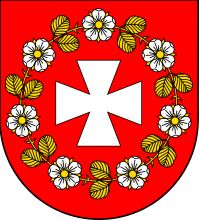 F O R M U L A R Z   O F E R T O W Y                                                                  	Gmina Czerwonka                                                                      	Czerwonka Włościańska 38                                                                   	06-232 Czerwonka Odpowiadając na zapytanie ofertowe z dnia 10.05.2022 roku na realizację zamówienia publicznego o wartości mniejszej niż kwoty określone w przepisach wydanych na podstawie art. 2 ust. 1 pkt 1 ustawy z dnia 11 września 2019r. Prawo zamówień publicznych (Dz. U. z 2021 r. poz. 1129 z późn. zm.) tj. zamówienia zwolnionego ze stosowania przepisów ustawy Pzp ze względu na wartość nieprzekraczającą równowartości kwoty 130.000,00 zł oraz na podstawie § 5 Zarządzenia Nr 7/2021 Wójta Gminy Czerwonka z dnia 17 lutego 2021r. w sprawie określenia zasad udzielania zamówień publicznych o wartości nieprzekraczającej 130.000,00 zł netto, którego przedmiotem jest: „Remont cząstkowy nawierzchni dróg asfaltowych gminnych emulsją asfaltową i kruszywem w 2022 r.”, składamy niniejszą ofertę na wykonanie zamówienia  zgodnie z warunkami  zapytania ofertowego:I. Dane Wykonawcy:1.	Pełna nazwa: ................................................................................................................................................................................................................................................................................................................2.	Adres: ................................................................................................................................................................................................................................................................................................................telefon: ................................................................ fax: ..................................................................adres poczty elektronicznej (e-mail): ............................................................................................II. Cena oferty:Oferujemy wykonanie przedmiotu zamówienia, określonego szczegółowo w zapytaniu ofertowym na następujących warunkach:Cena netto ……………………………..PLN za 1m2 remontu dróg, VAT: ………% wartość ……………….……	zł,cena brutto: …………………………………. PLN za 1m2 remontu dróg, ( słownie: ………………………………………………………………………………..…)III. Oświadczenia Wykonawcy:Składając ofertę oświadczamy, że:w cenie naszej oferty zostały uwzględnione wszystkie koszty wykonania całego zakresu zamówienia ujętego w zapytaniu ofertowym oraz zaoferowana cena jest stała przez okres trwania zamówienia,zamówienie stanowiące przedmiot niniejszego postępowania wykonamy w terminie do dnia 30.06.2022 r.,następujące części zamówienia powierzę do wykonania podwykonawcom: .................................................................................................................................................(w razie braku wskazania, Zamawiający uznaje, że Wykonawca nie zamierza powierzyć żadnej części zamówienia podwykonawcom).zapoznaliśmy się z treścią zapytania ofertowego w tym m. in. postanowieniami umowy i nie wnosimy do nich żadnych zastrzeżeń oraz przyjmujemy warunki w nich zawarte,akceptujemy warunki płatności,na potrzeby realizacji zamówienia wypełniliśmy obowiązki informacyjne przewidziane w art. 13 lub art. 14 RODO wobec osób fizycznych, od których dane osobowe bezpośrednio lub pośrednio pozyskaliśmy w celu ubiegania się o udzielenie zamówienia publicznego w niniejszym postępowaniu,nie podlegamy wykluczeniu z postępowania na podstawie art. 7 ust. 1 ustawy z dnia 13 kwietnia 2022 r. o szczególnych rozwiązaniach w zakresie przeciwdziałania wspieraniu agresji na Ukrainę oraz służących ochronie bezpieczeństwa narodowego,dysponujemy odpowiednim potencjałem technicznym, sprzętem oraz wyszkoloną kadrą do wykonania  powyższego zamówienia,w przypadku przyznania nam zamówienia, zobowiązujemy się do zawarcia umowy w miejscu i terminie wyznaczonym przez Zamawiającego.Dnia …………………………                              	……….............................................................../Podpisy upoważnionych przedstawicieli Wykonawcy/Informacja dla Wykonawców na temat art. 13 ust. 1 Ogólnego Rozporządzenia o Ochronie Danych (RODO).Zgodnie z art. 13 ust. 1 Ogólnego Rozporządzenia o Ochronie Danych (RODO) informujemy, że: administratorem Państwa danych osobowych jest Urząd Gminy Czerwonka, adres: Czerwonka Włościańska 38, 06-232 Czerwonka,administrator wyznaczył Inspektora Ochrony Danych, z którym mogą się Państwo kontaktować w sprawach przetwarzania Państwa danych osobowych za pośrednictwem poczty elektronicznej: urzadgminy@czerwonka.pl;administrator będzie przetwarzał Państwa dane osobowe na podstawie art. 6 ust. 1 lit. c RODO w celu związanym z prowadzonym postępowaniem o udzielenie zamówienia publicznego;dane osobowe mogą być udostępnione innym uprawnionym podmiotom, na podstawie przepisów prawa, a także podmiotom, z którymi administrator zawarł umowę w związku z realizacją usług na rzecz administratora (np. kancelarią prawną, dostawcą oprogramowania, zewnętrznym audytorem, zleceniobiorcą świadczącym usługę z zakresu ochrony danych osobowych). Odbiorcami danych będą także osoby lub podmioty, którym udostępniona zostanie dokumentacja postępowania w oparciu o art. 8 oraz art. 96 ust. 3 ustawy z dnia 29 stycznia 2004 r. – Prawo zamówień publicznych (Pzp);administrator nie zamierza przekazywać Państwa danych osobowych do państwa trzeciego lub organizacji międzynarodowej;mają Państwo prawo uzyskać kopię swoich danych osobowych w siedzibie administratora.Dodatkowo zgodnie z art. 13 ust. 2 RODO informujemy, że:Państwa dane osobowe będą przetwarzane przez okres wskazany w ustawie Pzp albo w przypadku zamówień realizowanych w ramach projektów (np. współfinansowanych ze środków Unii Europejskiej) przez okres wskazany w wytycznych w zakresie kwalifikowalności wydatków;przysługuje Państwu prawo dostępu do treści swoich danych, ich sprostowania lub ograniczenia przetwarzania, a także prawo do wniesienia skargi do organu nadzorczego;podanie danych osobowych jest dobrowolne, jednakże niezbędne do realizacji ww. celu. Konsekwencje niepodania danych określa ustawa Pzp;administrator nie podejmuje decyzji w sposób zautomatyzowany w oparciu o Państwa dane osobowe.Załącznik nr 3UMOWA Nr 7031….2021Zawarta w dniu ……………. 2022 r. w Czerwonce pomiędzy:Gminą Czerwonka, 06-232 Czerwonka, reprezentowaną przez:Pawła Kacprzykowskiego – Wójta Gminyprzy kontrasygnacie Skarbnik Gminy – Mirosławy Gromelskiejzwanym dalej Zamawiającym,a…………………………………………………………………..o treści następującej:Umowę na realizację zamówienia publicznego zawarto z uwzględnieniem i o wartości mniejszej niż kwoty określone w przepisach art. 2 ust. 1 pkt 1 ustawy z dnia 11 września 2019r. Prawo zamówień publicznych (Dz. U. z 2021 r. poz. 1129 z późn. zm.) tj. zamówienie zwolnione ze stosowania przepisów ustawy Pzp ze względu na wartość nieprzekraczającą równowartości kwoty 130.000,00 zł oraz § 5 Zarządzenia Nr 7/2021 Wójta Gminy Czerwonka z dnia 17 lutego 2021r. w sprawie określenia zasad udzielania zamówień publicznych o wartości nieprzekraczającej 130.000,00 zł netto. § 1.1. Zamawiający powierza, a Wykonawca przyjmuje do wykonania „Remont cząstkowy nawierzchni dróg asfaltowych gminnych emulsją asfaltową i kruszywem w 2022r.”.2. Przed podpisaniem umowy Wykonawca przedstawi Zamawiającemu harmonogram realizacji zamówienia. § 2.1. Wykonawca zobowiązuje się do wykonania przedmiotu umowy przy pomocy własnych materiałów, urządzeń i pracowników.2. Wykonawca, wykonując swe czynności związane z wykonaniem Umowy, zobowiązuje się zapewnić przestrzeganie przepisów BHP i ppoż., oraz innych norm technicznych, gwarantujących bezpieczeństwo ludzi i sprzętu przez wszystkie osoby, które będą uczestniczyły z jego strony w wykonaniu przedmiotu niniejszej umowy.3. Wykonawca ponosi odpowiedzialność za szkody i wszelkie zdarzenia wyrządzone przez takie osoby w związku z wykonaniem Umowy. Wykonawca ponosi również odpowiedzialność za wszelkie wypadki z udziałem pracowników lub innych osób świadczących usługi na rzecz Wykonawcy, zaistniałe w trakcie wykonywania Umowy.4. Wykonawca oświadcza, iż wszystkie materiały, urządzenia i sprzęty wykorzystywane przy realizacji umowy posiadają wymagane prawem atesty i dopuszczenia do użytkowania. 
5. Wykonawcy, podwykonawcy, będą posiadali wymagane powszechnie obowiązującym prawem kwalifikacje, potwierdzone odpowiednimi dokumentami.§ 3.Zakres prac „Remontu cząstkowego nawierzchni dróg asfaltowych gminnych emulsją asfaltową i kruszywem w 2022r.” – nie może przekroczyć kwoty przeznaczonej w budżecie Zamawiającego na realizację w/w zadania tj. 60 tyś zł.. § 4.Wykonawca zobowiązuje się wykonać zamówienie  do dnia 30.06.2022  r.Za wykonanie zlecenia rozumie się podpisanie przez obie strony bezusterkowego protokołu odbioru wykonanych prac. Protokół zostanie sporządzony i podpisany w dwóch egzemplarzach przez obie strony.§ 5.1.Strony ustaliły  cenę jednostkową netto………………, VAT ………… , brutto ……………..… - za wykonanie 1m2 remontu dróg zgodnie ze sztuką budowlaną, z zastrzeżeniem że wartość umowy nie przekroczy kwoty 60.000,00 zł brutto - zabezpieczonej przez Zamawiającego na realizację remontu dróg.2.Zamawiający dokona zapłaty jedną końcową fakturą za realizację całego zamówienia.3.Wartość faktury określona zostanie na podstawie ilości wykonanych m2 remontu dróg pomnożonych przez cenę brutto wykonania 1m2 remontu dróg gminnych zgodnie ze sztuką budowlaną określoną w ust.1. Na wykonawcy spoczywa obowiązek nie przekroczenia kwoty zabezpieczonej przez zamawiającego na realizację remont dróg.4.Należności płatne będą przelewem, na rachunek bankowy Wykonawcy, w terminie do  14 dni, od dnia wpływu faktury do siedziby Zamawiającego. § 6.1. Wykonawca udziela Zamawiającemu gwarancji jakości na wykonane roboty będące przedmiotem umowy na okres 12 miesięcy.2. Bieg terminu gwarancji rozpoczyna się w dniu następnym licząc od daty odbioru końcowego, a w przypadku wad – w dniu następnym licząc od daty potwierdzenia usunięcia wad stwierdzonych przy odbiorze końcowym przedmiotu umowy.3. W okresie gwarancji i rękojmi Wykonawca przejmie na siebie wszelkie obowiązki wynikające z usunięcia wad przedmiotu umowy.4. Zamawiający może dochodzić roszczeń z tytułu gwarancji także po terminie określonym w ust.1, jeżeli zgłosił wadę przed upływem tego okresu.5. Jeżeli Wykonawca nie usunie wad w terminie wskazanym przez Zamawiającego, to Zamawiający może zlecić usunięcie ich stronie trzeciej na koszt Wykonawcy. § 7.1. Wykonawca zobowiązuje się do zapłaty Zamawiającemu kar umownych:Za opóźnienia w wykonaniu przedmiotu umowy w wysokości 0,3%  zabezpieczonych środków brutto w budżecie gminy na realizację powyższego zamówienia za każdy dzień opóźnienia,Za odstąpienie od umowy z przyczyn niezależnych od Zamawiającego w  wysokości 10% zabezpieczonych środków brutto w budżecie gminy na realizację powyższego zamówienia.2. W przypadku kiedy zapłata kary umownej nie wystarczy na pokrycie szkody, Zamawiający ma prawo dochodzenia odszkodowania przenoszącego wysokość zastrzeżonej kary umownej na zasadach ogólnych.Strony ustalają, że kary umowne będą potrącane z należnego wynagrodzenia Wykonawcy.§ 8.1. Zamawiającemu przysługuje prawo do odstąpienia od umowy, w przypadkach określonych 
w kodeksie cywilnym,  a także w szczególności gdy:wykonawca z nieuzasadnionych przyczyn nie rozpoczął realizacji przedmiotu umowy, pomimo wezwania Zamawiającego złożonego na piśmie do rozpoczęcia robót,wykonawca realizuje przedmiotu umowy w sposób niezgodny z  niniejszą umową, pomimo wcześniejszego wezwania Wykonawcy do zmiany sposobu wykonania,wykonawca przerwał realizację robót i przerwa ta trwa dłużej niż 14 dni, a okres opóźnienia jest na tyle duży, że według oceny Zamawiającego nie jest prawdopodobne, żeby Wykonawca zdołał zakończyć roboty w określonym niniejszą umową terminie.§ 9.W sprawach nie uregulowanych niniejszą umową zastosowanie mają przepisy Kodeksu Cywilnego.Wszelkie spory  wynikłe z realizacji niniejszej umowy będą rozstrzygane przez Sąd właściwy dla siedziby Zamawiającego.§ 10.Zmiana niniejszej umowy wymaga formy pisemnej pod rygorem nieważności.§ 11.Umowę sporządzono w dwóch jednobrzmiących egzemplarzach, po jednym dla każdej ze stron.ZAMAWIAJĄCY                                                WYKONAWCAZałącznik nr 2…………….., dn. ………………. 2022r.													Gmina Czerwonka													Czerwonka Włościańska 38, 														06-232 CzerwonkaWykonawca:………………………………………………………………(pełna nazwa/firma, adres, w zależności od podmiotu: NIP/PESEL,)reprezentowany przez:………………………………(imię, nazwisko, stanowisko/podstawa do reprezentacji)WYKAZ WYKONANYCH ROBÓT „Remont cząstkowy nawierzchni dróg asfaltowych gminnych emulsją asfaltową i kruszywem w 2022 r.”Uwagi: Do wykazu należy załączyć dowody określające czy te roboty zostały wykonane należycie, przy czym dowodami, o których mowa, są referencje bądź inne dokumenty wystawione przez podmiot, na rzecz którego roboty były wykonywane, a jeżeli z uzasadnionej przyczyny o obiektywnym charakterze wykonawca nie jest w stanie uzyskać tych dokumentów – inne dokumenty.														…………………………………………….												Data, podpis i pieczątka Wykonawcy								L.p.Rodzaj wykonanych robót(wyszczególnić nazwę zadania/ przedmiotu zamówienia/przedmiotu umowy o roboty)Wykonawca robót(Nazwa i adres)Okres realizacji robót(wskazać datę rozpoczęcia i zakończenia realizacji robót w formacie dd/mm/rrrr)Miejsce wykonania zamówieniaZakres zrealizowanych robót wykonanie w okresie ostatnich 5 lat przed upływem terminu składania ofert, a jeżeli okres prowadzenia działalności jest krótszy - w tym okresie, co najmniej 1 zamówienia na roboty o wartości nie mniejszej niż 40.000,00 zł brutto.Zamawiający/ Podmiot na rzecz któregorobota została wykonana1.2.3.